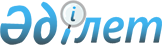 Об определении видов общественных работ для лиц, осужденных к отбыванию наказания в виде привлечения к общественным работам
					
			Утративший силу
			
			
		
					Постановление акимата города Кентау Южно-Казахстанской области от 4 февраля 2013 года № 51. Зарегистрировано Департаментом юстиции Южно-Казахстанской области 4 марта 2013 года № 2244. Утратило силу постановлением акимата города Кентау Южно-Казахстанской области от 24 февраля 2015 года № 49      Утратило силу постановлением акимата города Кентау Южно-Казахстанской области от 24.02.2015 № 49. 

      На основании пункта 1 статьи 42 Уголовного кодекса Республики Казахстан от 16 июля 1997 года, пункта 1 статьи 30 Уголовно-исполнительного кодекса Республики Казахстан от 13 декабря 1997 года, пункта 2 статьи 31 Закона Республики Казахстан от 23 января 2001 года "О местном государственном управлении и самоуправлении в Республике Казахстан" акимат города Кентау ПОСТАНОВЛЯЕТ:



      1. Определить виды общественных работ для осужденных, привлеченных к общественным работам в виде наказания: благоустройство и уборка территорий населенных пунктов.



      2. Место для отбывания осужденными наказания в виде привлечения к общественным работам: Государственные коммунальные предприятие «Тазалық Кентау» отдела жилищно-коммунального хозяйства, пассажирского транспорта и автомобильных дорог акимата города Кентау и государственное коммунальное предприятие «Жасыл Кентау» акимата города Кентау.



      3. Акима города Кентау по согласованию с Кентауским городским уголовно-исполнительной инспекцией ежеквартально представлять в суды списки объектов для отбывания осужденными наказания в виде привлечения к общественным работам.



      4. Контроль за исполнением настоящего постановления возложить на заместителя акима города Е.Бектаева.



      5. Настоящее постановление вводится в действие по истечении десяти календарных дней со дня его первого официального опубликования.      Аким города Кентау                         Б.Байсалов        
					© 2012. РГП на ПХВ «Институт законодательства и правовой информации Республики Казахстан» Министерства юстиции Республики Казахстан
				